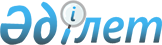 Евразия патенттiк ұйымына өкiлдер тағайындау туралы
					
			Күшін жойған
			
			
		
					Қазақстан Республикасы Премьер-Министрi бiрiншi орынбасарының өкімі 18 қыркүйек 1995 жыл N 3-32ө. Күші жойылды - ҚР Үкіметінің 09.11.2001 N 1428 қаулысымен.



      Қазақстан Республикасының Евразия патенттiк ұйымындағы өкiлдерi болып мыналар тағайындалсын:



     Қаудыров Т.Е.      - Қазақстан Республикасының Министрлер



                          Кабинетi жанындағы Ұлттық патент



                          ведомствосының төрағасы



     Алшымбаев Р.Т.     - Қазақстан Республикасының Министрлер



                          Кабинетi жанындағы Ұлттық патент



                          ведомствосы төрағасының орынбасары 


       Премьер-министрдiң




       бiрiншi орынбасары


					© 2012. Қазақстан Республикасы Әділет министрлігінің «Қазақстан Республикасының Заңнама және құқықтық ақпарат институты» ШЖҚ РМК
				